United Memorial Funeral Home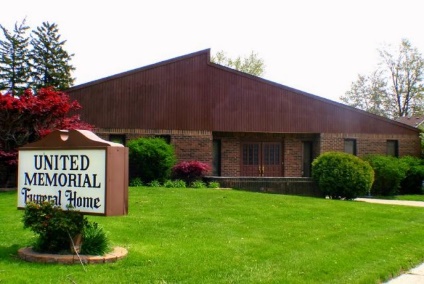 75 Dickinson St.Mt. Clemens, MI. 48043(586)463-8800     fax (586)463-8845  Email:admin@unitedmemorialfh.com
www.unitedmemorialfh.com       	  Cynthia Howell, Funeral Director	Funeral arrangements for: Young Woo SongVisitation: Friday, July 31, 2020 11:00 a.m. 2:00 p.m.		 Coats Funeral Home		8909 Dixie Hwy.		Clarkston, MI. 48348Funeral: Friday, July 31, 2020 2:00 p.m.		Coats Funeral Home		8909 Dixie Hwy.		Clarkston, MI. 48348Burial: Saturday, August 1, 2020  10:00 a.m.		All Saints Cemetery		4401 Nelsey Rd.		Waterford, MI.